Ch.1 	Insert modal verbs into the gaps of the sentences below, ensuring each sentence is written in Standard English.Ch.2 	Compose at least 6 of the sentences below into your books.  Underneath each sentence write a list of modal verbs that would ensure the sentence is written in Standard English.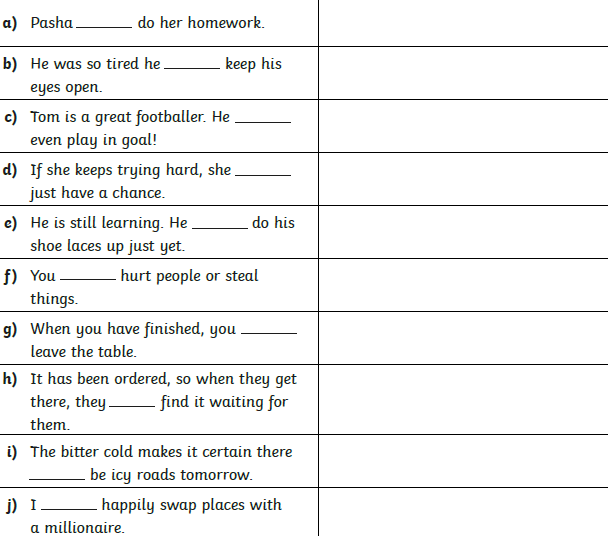 